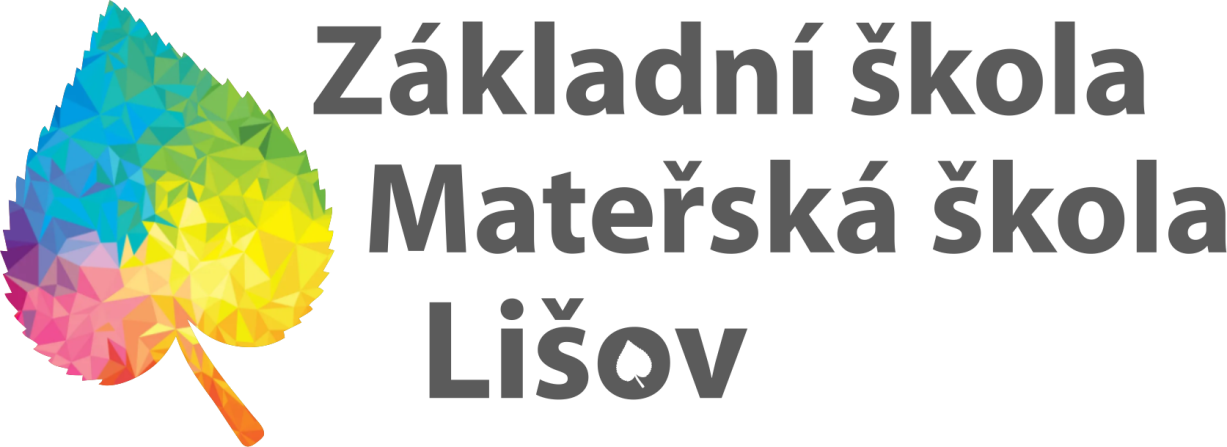 Obecná ustanoveníNa základě ustanovení § 30, odst. 1), zákona č. 561/2004 Sb., o předškolním, základním středním, vyšším odborném a jiném vzdělávání (školský zákon), ve znění pozdějších předpisů, vydávám jako statutární orgán školy tuto směrnici. Směrnice je součástí organizačního řádu školy. Proto jsou některá témata podrobněji rozpracována v dalších samostatných předpisech a směrnicích.Součástí školního řádu jsou i Desatero pravidel vzájemných vztahů ve škole, Pravidla  pro hodnocení výsledků žáků a dále vnitřní řád školní družiny, školní jídelny, řády tříd, odborných učeben, šaten, tělocvičny a dalších prostor.Ve všech svých ustanoveních vychází ze zákona č. 561/2004 Sb. (školský zákon) a vyhlášky o základním vzdělávání v platném znění.Všichni zúčastnění chápou potřebu existence tohoto řádu, který by se měl stát základem pro bezpečné, zdravé a příjemné soužití celého kolektivu školy.Základní seznámení se se zásadami Školního řádu provádějí třídní učitelé prokazatelným způsobem (zápis v třídní knize) při zahájení každého školního roku a dle potřeby, když žáci některá ustanovení neznají nebo je nedodržují. Zákonní zástupci jsou se školním řádem seznamováni při třídních schůzkách, též pak přes informační systém Bakaláře, řád je umístěn na webových stránkách a vyvěšen u vstupu do budovy školy.Tento školní řád se vztahuje rovněž na činnost nepovinných a volitelných předmětů a kroužků doplňkové činnosti, které probíhají v budovách a pod záštitou školy, a dále i při školních akcích konaných mimo místo, kde škola uskutečňuje vzdělávání.Závažná zaviněná porušení povinností stanovených zákonem nebo tímto školním řádem budou řešena kázeňskými opatřeními při respektování zásady, dle které žák nemůže odpovídat za jednání, které nemohl posoudit či ovlivnit vzhledem ke svému věku a míře rozumové a volní vyspělosti.A. 	Podrobnosti k výkonu práva a povinností žáků a jejich zákonných zástupců ve škole 1. Základní práva žáků1.1. Školní řád pro žáky důsledně respektuje Úmluvu o právech dítěte.1.2. Žáci mají právo na vzdělávání a školské služby podle školského zákona, a to na vzdělávání prezenčním/distančním způsobem. Pokud jsou splněny podmínky školského zákona v případě vzdělávání distančním způsobem, mají žáci právo na uzpůsobené podmínky vzdělávání formou prezenční nebo distanční.1.3. Žáci mají právo na informace o průběhu a výsledcích svého vzdělávání (i v podobě vzdělávání  distančním způsobem) na informace a poradenskou pomoc školy v záležitostech týkajících se vzdělávání.1.4. Zakládat v rámci školy samosprávné orgány žáků, volit a být do nich voleni, pracovat v nich a jejich prostřednictvím se obracet na ředitele školy nebo školskou radu s tím, že ředitel školy a školská rada jsou povinni se stanovisky a vyjádřeními těchto samosprávných orgánů zabývat. 1.5. Od 5. ročníku mají třídy právo delegovat svého zástupce do školního parlamentu, který zastupuje žáky, při jednání s vedením školy a školskou radou o záležitostech týkajících se celé školy nebo jednotlivých tříd. Parlament se podílí též na mimoškolní činnosti.1.6. Žáci mají právo vyjadřovat se ke všem rozhodnutím týkajícím se podstatných záležitostí jejich vzdělávání, přičemž jejich vyjádřením musí být věnována pozornost odpovídající jejich věku a stupni vývoje. Tyto názory vyjadřují žáci slušně, klidně a rozumně.1.7. Žáci mají právo na svobodu projevu, svobodu myšlení, shromažďování a vyznání.1.8. Žáci mají právo na soukromí své i své rodiny – osobní problémy žáka neřeší učitel nikdy před třídou. Škola chrání žáky před jakýmkoliv tělesným či duševním násilím, urážením či zneužíváním, zanedbáváním nebo nedbalým zacházením, týráním, diskriminací. Žáci mají právo na ochranu před návykovými látkami, které ohrožují jejich tělesný a duševní vývoj. Mají právo na ochranu před vlivy a informacemi, které by ohrožovaly jejich rozumovou a mravní výchovu a nevhodně ovlivňovaly jejich morálku. 1.9. Žáci mají právo na odpočinek a dodržování základních psychohygienických podmínek, mají právo být seznámeni se všemi předpisy se vztahem k jejich pobytu a činnosti ve škole.1.10. Žáci mají právo na zařazení do skupiny pro jazykovou přípravu dle příslušné legislativy.2. Základní povinnosti žáků2.1. Žáci se řídí zásadami tohoto školního řádu, předpisy a pokyny školy a školského zařízení k ochraně zdraví a bezpečnosti, s nimiž byli seznámeni. Dodržují školní řád a tyto předpisy.2.2. Žáci plní pokyny a dbají na pokyny vyučujících, popř. dalších zaměstnanců školy a školského zařízení vydané v souladu s právními předpisy a školním nebo vnitřním řádem.2.3. Žáci mají povinnost řádně docházet do školy a řádně se vzdělávat, též se účastnit vzdělávání distančním způsobem.2.4. Žáci dochází do školy pravidelně a včas, podle rozvrhu vyučovacích hodin nebo pokynů vyučujících a mají povinnost účastnit se činností organizovaných školou, účastnit se mimoškolních aktivit, na které se přihlásili. Účast na vyučování nepovinných předmětů a docházka do zájmových kroužků, do školní družiny je pro přihlášené žáky povinná; odhlásit se mohou zpravidla vždy ke konci pololetí.2.5. Žáci jsou povinni se řádně a systematicky připravovat na vyučování.2.6. Žáci jsou připraveni na vyučování, nosí si školní potřeby a pomůcky (učebnice, pracovní sešity, kalkulačky, psací, rýsovací, výtvarné a pracovní potřeby, cvičební a pracovní úbor apod.). Dbají o náležitý stav školních potřeb a pomůcek.2.7. Vyučující zadávají ve škole domácí úkoly. Žáci je plní, domácí úkol je zadáván v zájmu upevňování znalostí žáka, pro zopakování a pochopení a procvičování učiva, v zájmu ukotvení pracovních návyků. Domácí úkoly by měly být přiměřené z hlediska obsahové náročnosti, rozsahu a četnosti zadávání. Měly by být motivační, k hodnocení domácích úkolů přistupuje škola citlivě. Hodnotí se za předpokladu, že jsou předem známa pravidla hodnocení. Jsou-li domácí úkoly hodnoceny, pak by mělo jít o jednu ze složek, které se na celkovém hodnocení znalosti a dovednosti žáka podílejí.2.8. Žáci jsou povinni chodit do školy vhodně a čistě upraveni a oblečeni. Školu navštěvují bez výstředností v úpravě svého zevnějšku. 2.9.  Žáci jsou povinni se chovat tak, aby neohrozili zdraví svoje, ani jiných osob. Chrání jej.2.10. Žáci jsou povinni chovat se k druhému slušně a s patřičným respektem.2. 11. Žáci jsou povinni zacházet s učebnicemi a školními potřebami šetrně, nepoškozují školní           majetek a majetek spolužáků. Chrání majetek školy před poškozením. Třídu i ostatní školní           prostory udržují v čistotě a pořádku.2.12. Žákům jsou zakázány všechny činnosti, které jsou zdraví škodlivé. Není dovoleno držet,           distribuovat a zneužívat návykové látky a jedy a takové látky, které je svým vzhledem          chutí a konzistencí napodobují – tzn. vše včetně cigaret i elektronických, nikotinových sáčků          a alkoholu. Porušení tohoto ustanovení bude hodnoceno jako hrubý přestupek a budou z         něj vyvozována výchovná opatření. 2.13. Škola poskytuje vzdělávání distančním způsobem, pokud je v důsledku krizových nebo          mimořádných opatření (např. mimořádným opatřením KHS nebo plošným opatřením          Ministerstva zdravotnictví) nebo z důvodu nařízení karantény znemožněna osobní          přítomnost ve škole více než poloviny žáků alespoň jedné třídy. Prezenční výuka dotčených          žáků přechází na výuku distančním způsobem (s ohledem na jejich podmínky pro distanční          vzdělávání). Ostatní žáci, kterých se zákaz nedotkne, pokračují v prezenčním vzdělávání.          V případě distanční výuky mají žáci povinnost se jí zúčastnit, plnohodnotně věnovat,           plnit zadané úkoly a spolupracovat s vyučujícími.3.      	Základní práva zákonných zástupců žáků 3.1.    	Zákonní zástupci žáka mají právo zejména na informace o průběhu a výsledcích prezenčního vzdělávání/ vzdělávání distančním způsobem svých dětí.3. 2.     Mohou volit a být voleni do školské rady.3. 3.    Mají právo vyjadřovat se ke všem rozhodnutím týkajícím se podstatných záležitostí vzdělávání žáka.3. 4.      Mají právo na informace a poradenskou pomoc školy nebo školského poradenského zařízení v záležitostech týkajících se vzdělávání podle školského zákona.3. 5.     Pokud zákonní zástupci potřebují jednat s kterýmkoliv pracovníkem školy, mohou tak učinit po vzájemné dohodě (komunikací přes Komens či přes sekretariát školy), zejména v průběhu třídních schůzek, informačních schůzek či konzultačních hodin. Jednání nelze vést v době vyučovací povinnosti pedagogického pracovníka.3. 6.   Mají základní práva vyplývající ze školského zákona (přezkoumání výsledků hodnocení, souhlas s podpůrným opatřením).4. 	Základní povinnosti zákonných zástupců žáků 4.1.      Zákonní zástupci se řídí zásadami tohoto školního řádu.4.2.     Zákonní zástupci jsou povinni zajistit, aby žák docházel včas a řádně do školy nebo školského zařízení. Náležitosti řádné docházky a povinnosti žáků jsou charakterizovány v části věnované základním povinnostem žáků. Zákonní zástupci jsou povinni zajistit vše potřebné, aby žák mohl všechny své povinnosti splnit.4.3.   Na vyzvání ředitele školy, školského poradenského pracoviště nebo třídního učitele mají povinnost se osobně zúčastnit projednání závažných otázek týkajících se vzdělávání a chování žáka.4.4.      Mají povinnost informovat školu a školské zařízení o zdravotní způsobilosti žáka ke vzdělávání a případných změnách způsobilosti, o zdravotních obtížích nebo jiných závažných skutečnostech, které by mohly mít vliv na průběh vzdělávání, zda je žák zdravotně postižen, (včetně údaje o druhu postižení), nebo zdravotně znevýhodněn.4.5.      Mají povinnost oznamovat škole a školskému zařízení údaje podle § 28 odst. 2 a 3 zákona č. 561/2004 Sb., (školní matrika) další údaje, které jsou podstatné pro průběh vzdělávání nebo bezpečnost žáka, a změny v těchto údajích.4.6.    Dokládat důvody nepřítomnosti žáka ve vyučování v souladu s podmínkami ve školním řádu           Pravidla uvolňování z vyučování, dokládání důvodů nepřítomnosti žáka a pravidla omlouvání           neúčasti žáka ve vyučování jsou zpracována podrobněji v části E – Docházka do školy.4.7.     Pravidelně se přihlašovat do informačního systému školy – Bakaláři. Každý zákonný zástupce obdrží na počátku docházky svého dítěte originální uživatelské jméno a heslo, pomocí kterého jsou zpřístupněny určené informace. V případě ztráty jména a hesel, zapomenutí či potřeby změny zákonný zástupce požádá o nové či změnu zástupce ředitele. V kanceláři školy je možné též zažádat o tisk přehledů z Bakalářů souvisejících se vzděláváním žáka. Informační systém slouží jako základní prostředek pro informování o průběhu a výsledcích vzdělávání. Zákonný zástupce zde v rámci elektronické žákovské knížky omlouvá nepřítomnost dítěte, je informován o průběžné, čtvrtletní i pololetní klasifikaci, o výchovných opatřeních, o výuce, plánu akcí. Přes Bakaláře probíhají ankety. Základní komunikace mezi školou, zákonnými zástupci, popř. žáky probíhá přes modul Komens.4.8.      Zákonný zástupce je povinen zajistit v požadovaném termínu dostatek finančních prostředků            na podúčtu školy ve formě zálohy na čerpání za školní akce či spotřební materiál apod. Přesná evidence finančních prostředků, které zákonní zástupci svěřují, takto škole probíhá přes školní on-line pokladnu (ŠOP). Do této pokladny vstupují zákonní zástupci přes Školní program, registrují se na počátku školní docházky žáka. S registrací pomůže zákonným zástupcům třídní učitel, nebo sekretářka školy. Přes tento Školní program jsou ve škole propojeny čipy používané k vyzvedávání stravy a otevírání šatních skříněk. Podporu zajišťuje sekretářka školy.4.9.      Rodičovská odpovědnost náleží rodičům i při pobytu dítěte ve škole, mají povinnost se školou spolupracovat a řešit případné problémy, které se v průběhu vzdělávání vyskytnou. 4.10. Zákonný zástupce je povinen po telefonickém oznámení školy o úrazu nebo náhlém onemocnění žáka si vyzvednout ze školy a odvézt ho domů nebo ho doprovodit k ošetření k lékaři.B.         Podrobnosti o pravidlech vzájemných vztahů se zaměstnanci ve škole5.1.    Pravidla vzájemných vztahů vycházejí ze zásady vzájemného respektu, úcty, slušnosti, dobrých mravů, vzájemné snášenlivosti, solidarity a důstojnosti všech účastníků vzdělávání.5.2.    Součástí školního řádu je Desatero pravidel vzájemných vztahů ve škole, které podrobně     upravuje vzájemné vztahy mezi žáky navzájem a mezi žáky a zaměstnanci školy.5.3.    Zvlášť hrubé opakované slovní a úmyslné fyzické útoky žáka vůči pracovníkům školy nebo školského zařízení nebo vůči ostatním žákům se vždy považují za zvláště závažné zaviněné porušení povinností stanovených školským zákonem. Dopustí-li se žák takového jednání, oznámí ředitel školy nebo školského zařízení tuto skutečnost orgánu sociálně-právní ochrany dět, a státnímu zastupitelství do následujícího pracovního dne poté, co se o tom dozvěděl.C.   	Provoz a vnitřní režim školy      6.     	Režim činnosti ve škole 6. 1.    Vstup do školní družiny je povolen od 5:45 do 7:30 hod. Ostatní žáci vstupují do školy od 7:25 hod, kdy se otevírá budova školy, též pak odpoledne 10 minut před začátkem odpoledního vyučování. Po dobu vyučování a přestávek jsou budovy školy z bezpečnostních důvodů uzavřeny. 6.2.      V jinou dobu vstupují žáci do školy pouze na vyzvání zaměstnanců školy, kteří nad nimi zajišťují pedagogický dohled. Po skončené odpolední výuce žáci ihned opouštějí školu. 6.3.     Rozpis přestávek a časové rozvržení vyučovacích hodin:             Vyučovací hodina trvá 45 minut. Školní vzdělávací program může pro žáky se speciálními vzdělávacími potřebami stanovit odlišnou délku vyučovací hodiny. V odůvodněných případech po souhlasu ředitele školy lze vyučovací hodiny dělit a spojovat, od stanoveného a schváleného rozvrhu je případná odlišná doba zahájení a ukončení vyučování předem oznámena rodičům přes Bakaláře.      V případě potřeby (z důvodu mimořádných opatření) se nastavuje výuka distanční, online        synchronní výuka je nastavována s ohledem na potřeby vzdělávání žáků jednotlivých        ročníků. Na 1. stupni zpravidla bývá kombinována synchronní a asynchronní výuka dle       potřeb žáků a s ohledem na charakter vyučovaného předmětu a to v kratší časové dotaci.      Na 2. stupni výuka probíhá ve většině vyučovacích předmětů 45 minut, online vyučování       probíhá v prostředí Google Classroom, zákonní zástupci zajistí ve spolupráci se školou přístup      do tohoto systému tak, aby se žák mohl online výuky zúčastnit.       O podobě rozvrhu a výuky v době distanční výuky jsou rodiče informováni přes Bakaláře,      Rozvrh, organizaci výuky, zadávání domácích úkolů či projektů naleznou zákonní zástupci      i žáci v platformě Google Classroom.6.4. V době činnosti školní družiny a v době vyučování a přestávek je ve škole zajištěn náležitý         dohled, který zajištují pedagogičtí pracovníci nebo jiní řádně poučení zaměstnanci školy dle        rozpisu dohledů.6.5    Pro zajištění a udržení hygienických podmínek pro pobyt ve škole je nutné, aby se žáci při         vstupu do školních budov přezouvali. Vhodné přezutí je zdravotně nezávadná vhodná obuv         s podrážkou, která neznečišťuje podlahové krytiny.6.6.   Po příchodu do budovy školy si žáci odkládají obuv, své osobní věci, oblečení včetně           pokrývky hlavy na místa k tomu určená – do skříněk uzamykatelných čipem či na zámek          v šatnách, do míst k tomu určených v pavilonu družin a ihned odcházejí do učeben.           V šatnách se žáci nezdržují, prostoru využívají jen po dobu nezbytně nutnou k převléknutí          a případnému vyzvednutí svých věcí.6.7.   Vyučující mohou provádět kontroly skříněk za přítomnosti žáků. Žáci jsou povinni udržovat          přidělenou skříňku v dobrém stavu. Za věci odložené na jiném místě, než je určeno, nebo          za nezabezpečené věci žáků škola neodpovídá, rovněž pojišťovna nehradí případnou         ztrátu. Žáci nenosí do školy cenné věci. 6.8.   Ztrátu, poškození nebo odcizení osobních věcí poškozený ihned oznámí třídnímu učiteli a           vedení školy, jsou informováni zákonní zástupci a domluven další postup. Šetření vzniklé           škody probíhá ve spolupráci s Policií ČR.6.9.    O všech přestávkách je umožněn pohyb žáků mimo třídu. O přestávkách se žáci zdržují           v pavilonu a na chodbě své kmenové třídy či třídy, ve které se po dané přestávce odehrává           výuka.          Do odborných učeben a prostoru šaten u tělocvičny vchází žáci za doprovodu vyučujícího.          Pokud se hodiny tělesné výchovy konají na venkovním hřišti nebo mimo budovy školy,          odcházejí žáci společně za dohledu vyučujícího.          Velké přestávky jsou za příznivého počasí určeny i k pobytu žáků v atriích. Během přestávek          není žákům dovoleno opustit školní budovu.6.10. O přestávkách žáci svačí, případně se chodí nasvačit do jídelny, pokud mají objednanou           svačinu. Při vyučování není dovoleno jíst a žvýkat. V případě potřeby lze pít při vyučovací          hodině.6.11. Na vyučování jsou žáci připraveni 5 minut před začátkem hodiny.6.12. Žáci nepoužívají hrubých a vulgárních slov. Jsou ohleduplní k mladším a slabším          spolužákům. Žáci se zdrží všech projevů intimní povahy.6.13. Žákům není dovoleno bez povolení vyučujícího jakkoliv manipulovat s okny a žaluziemi.          Žáci z oken nic nevyhazují, z oken se nevyklánějí, nepokřikují. Větrání se děje pouze v době          přítomnosti vyučujícího, přitom žáci dbají na šetrné zacházení s okny a žaluziemi, vyučující          odpovídá za uzavření oken po skončení hodiny.6.14. Na toaletách se žáci zbytečně nezdržují. Plně respektují soukromí svých spolužáků.           Dodržují hygienické zásady. Myjí si vždy ruce vodou, mýdlem, používají dezinfekční           prostředky na ruce a jednorázové ručníky či vysoušeče rukou. Důsledně pak dbají           na základní hygienické zásady v době zvýšené sezónní nemocnosti či při výskytu infekčních          onemocnění.6.15. Na obědy odcházejí třídy pod vedením vyučujícího poslední dopolední vyučovací hodiny.          Odkládají si své věci do šatních skříněk a poté odchází za doprovodu vyučujícího do           jídelny. Ve školní jídelně dodržují žáci platný řád a dbají pokynů vyučujících vykonávajících          dohled. Prostor šaten je též pod pedagogickým dohledem.6.16. Polední přestávku žáci tráví mimo školu. Žáci mohou tuto volnou hodinu trávit ve školní         družině, k pobytu v ní v dané dny a hodiny přihlásí žáka zákonný zástupce vedoucí          vychovatelce školní družiny. Pokud je žák takto přihlášen, je povinen do družiny docházet.        Zákonný zástupce prokazatelně žáka v době jeho nepřítomnosti v družině v této polední         přestávce omluví přes Bakaláře. Pokud bude v případě nepříznivého počasí žák přítomen         ve škole, zůstává v prostoru šaten, kdy je tento prostor a čas zajištěn ped. dohledem.        V případě polední přestávky škola ručí za žáky přítomné v budově, pokud tito budovu opustí,       škola za jejich bezpečí odpovědnost nenese.6.17. Po skončení vyučování se žáci zdržují v šatně po dobu nezbytně nutnou, přezují se,          obléknou se a odchází z budovy.6.18. Ve všech třídách pracují žákovské služby, žáci se rovnoměrně v těchto službách střídají,          bez výjimky. Třídy se také střídají v zajištění úklidu areálu školy.          Třídní žákovské služby připraví na každou hodinu čistou tabuli, psací prostředky na tabuli          a pomůcky. Pokud se do 5 minut po zvonění nedostaví vyučující, oznámí tuto skutečnost          zástupcům ředitele nebo řediteli školy, kteří zjednají nápravu. Po skončení vyučování          zkontrolují služby pořádek v lavicích, ve třídě, vyčistí tabuli. Žáci uklidí své místo, zvednou           židle. Kontrolu provádí daný vyučující.6.19. Žáci zachovávají čistotu i v okolí školy, školní jídelny, na školním hřišti a v atriích.6. 20. Mimo školu se žáci chovají v souladu s pravidly slušného chování tak, aby nepoškozovali            dobré jméno školy.6. 21. Jízda na kole a koloběžkách s povinnou výbavou jízdního kola, skateboardu v areálu školy            není dovolena. Kola a koloběžky si žáci umístí do uzamykatelného prostoru k tomu              určeného, zde si je žáci zabezpečí proti krádeži, škola za jejich ztrátu a poškození            neodpovídá. Kola není dovoleno ukládat do školní budovy. Koloběžky a skateboardy je              možno uložit do šatní skříňky, nelze je nechávat volně položené kdekoliv v budově školy.6.22. Ve škole platí úplný zákaz používání mobilního telefonu a dalších chytrých zařízení (tablety,          chytré hodinky…) v celé budově školy. Opatření se vztahuje na celou dobu pobytu ve          škole, školní družině. Stejně tak je zakázáno používat tato zařízení na školních akcích.          Mobilní telefon bude vypnutý a uložený.           Výjimkou jsou zdravotní důvody, spojení s rodičem v nutném případě. Výjimky povoluje          vyučující v dané hodině či dozor o přestávce, případně třídní učitel.          V případě nutnosti kontaktovat zákonné zástupce se žáci obrátí na pedagogické pracovníky          školy či sekretářku školy, ti kontakt zprostředkují.          Tato zařízení se mohou v hodinách používat jen pro účely výuky, a to na základě pokynu           vyučujícího.           V době, kdy vyučující povolí používání mobilního telefonu nebo jiných chytrých zařízení,          je zakázáno navštěvovat webové stránky s urážejícím, agresivním nebo vulgárním          obsahem, dále pak zneužívat digitální materiály vytvořené během výuky nebo na školních          akcích. Porušování zákazu používání těchto zařízení řeší Pravidla pro hodnocení prospěchu         a chování. 6.23. Je zakázáno pořizovat během vyučování i o přestávkách jakékoliv záznamy (zvukové,           obrazové, elektronické), pořizovat fotografie bez souhlasu vyučujícího. Pořizování těchto           záznamů týkajících se spolužáka je dovoleno jen s jeho souhlasem.6.24. Škola nemá povinnost převzít mobilní telefon do zvláštní úschovny. Jediný případ, kdy žák           nemůže pečovat náležitě o svůj telefon, je během hodin tělesné výchovy, kdy jej má           uložen ve svých osobních věcech v uzamčené šatně. Případnou ztrátu žáci ihned po           skončení dané hodiny hlásí vyučujícímu. Zcizení se řádně šetří a případně řeší pojistná           událost. Ve všech ostatních případech si ochranu mobilních telefonů proti zcizení musejí           žáci zajišťovat sami, škola za mobilní telefon neručí, jeho ztrátu neodškodňuje a není           povinna ji vyšetřovat.6.25. Žáci mají zakázáno do všech prostor školy, stejně jako na všechny akce školy přinášet a           konzumovat zde energetické nápoje či nápoje s podobným složením. Totéž platí pro          nealkoholická piva. Důvodem je jejich nezdravý vliv na dětský organismus a neblahý vliv           na chování a učení žáků. Pokud bude žák přistižen s takovým neotevřeným nápojem,           bude mu tento odebrán a předán zákonným zástupcům. Pokud bude žák mít již nápoj          otevřen, bude z hygienických důvodů vylit. Zaměstnanci školy nejsou          oprávněni a povinni přezkoumávat obsah nádob.6.26. Provoz školy probíhá ve všedních pracovních dnech od 6,00 do 17,00 hodin, úřední hodiny           kanceláře školy jsou zpravidla od 7,00 do 15,30 hodin.6.27. Rodiče či osoby pověřené vyzvedáváním žáků na ně čekají před budovou školy,          vstup do školy není dovolen (s výjimkou prvních dnů v září u žáků 1. ročníků a při          vyzvedávání oběda během prvního dne nemoci). Ze školní družiny si zákonní zástupci         či pověřené osoby vyzvedávají žáky u vychovatelky ŠD, využívají k tomu vnitřní komunikační         systém školy a služební mobilní telefony vychovatelek školní družiny.6.28. Pokud přicházejí zákonní zástupci do školy za účelem vyřízení záležitostí týkajících se jejich          dítěte, využijí hlavního vchodu a komunikačního systému školy k ověření totožnosti a účelu          vstupu. Vždy respektují pokynů zaměstnanců školy. Stejné pravidlo platí i pro další osoby.          Pokud nejsou tyto podmínky splněny, je škola oprávněna osobě odmítnout přístup nebo ji           vykázat.7.      	Režim činnosti při akcích mimo školu7.1.   Bezpečnost a ochranu zdraví žáků při akcích a vzdělávání mimo místo, kde se uskutečňuje vzdělávání, zajišťuje škola vždy nejméně jedním zaměstnancem školy - pedagogickým pracovníkem. Společně s ním může akci zajišťovat i zaměstnanec, který není pedagogickým pracovníkem, pokud je zletilý a způsobilý k právním úkonům. 7.2.       Při organizaci výuky při akcích souvisejících s výchovně vzdělávací činností školy mimo místo, kde se uskutečňuje vzdělávání, stanoví zařazení a délku přestávek pedagog pověřený vedením akce, podle charakteru činnosti a s přihlédnutím k základním fyziologickým potřebám žáků. 7.3.    Při akcích konaných mimo místo, kde škola uskutečňuje vzdělávání, nesmí na jednu osobu zajišťující bezpečnost a ochranu zdraví žáků připadnout více než 25 žáků. Výjimku z tohoto počtu může stanovit s ohledem na náročnost zajištění bezpečnosti a ochrany zdraví žáků ředitel školy. Škola pro plánování takovýchto akcí stanoví tato pravidla – každou plánovanou akci mimo budovu školy předem projedná organizující pedagog s vedením školy zejména s ohledem na zajištění BOZP. Akce se považuje za schválenou uvedením v plánu práce školy, kde zároveň s časovým rozpisem uvede ředitel školy jména doprovázejících osob. Organizující pedagog předá řediteli školy podklady nutné k realizaci této akce.7.4.    Při akcích konaných mimo místo, kde škola uskutečňuje vzdělávání, kdy místem pro shromáždění žáků není místo, kde škola uskutečňuje vzdělávání, zajišťuje organizující pedagog bezpečnost a ochranu zdraví žáků na předem určeném místě 15 minut před dobou shromáždění. Po skončení akce končí zajišťování bezpečnosti a ochrany zdraví žáků na předem určeném místě a v předem určeném čase. Podrobný rozpis o zajištění akce, místo a čas shromáždění žáků a skončení akce oznámí organizující pedagog nejméně 1 den předem zákonným zástupcům žáků, a to zápisem do elektronické žákovské knížky, nebo jinou písemnou informací.7.5.     Při přecházení žáků na místa vyučování či jiných akcí mimo budovu školy se žáci řídí pravidly silničního provozu a pokyny doprovázejících osob. Před takovýmito akcemi doprovázející učitel žáky prokazatelně poučí o bezpečnosti. Pro společné zájezdy tříd, exkurze, lyžařské kurzy, zotavovací pobyty platí zvláštní bezpečnostní předpisy, se kterými jsou žáci předem seznámeni. Při pobytu v ubytovacích zařízeních se žáci podřizují vnitřnímu řádu tohoto zařízení a dbají všech pokynů pracovníků tohoto zařízení.    7.6.    Pro pořádání mimoškolních akcí platí zvláštní směrnice školy zahrnující i oblast bezpečnosti a ochrany zdraví žáků:	- pro zotavovací pobyty, lyžařské výcvikové kurzy, exkurze, školní výlety, vícedenní pobyty.      Za dodržování předpisů o BOZP odpovídá vedoucí akce, který je určen ředitelem školy. Součástí výuky je také výuka plavání ve dvou ročnících prvního stupně a lyžařský výcvik zpravidla v sedmém ročníku. Do výuky mohou být zařazeny také další aktivity jako bruslení, zotavovací pobyty a vícedenní exkurze, atd. Těchto aktivit se mohou účastnit pouze žáci zdravotně způsobilí.Chování žáka na mimoškolních akcích je součástí celkového hodnocení žáka včetněklasifikace na vysvědčení. Při zapojení školy do soutěží zajišťuje bezpečnost a ochranu zdraví žáků po dobu dopravy na soutěže a ze soutěží vysílající škola, pokud se se zákonným zástupcem žáka nedohodne jinak. V průběhu soutěže zajišťuje bezpečnost a ochranu zdraví žáků organizátor.U sportovních soutěží, uměleckých soutěží a dalších soutěží, kde to charakter soutěže vyžaduje a je to dáno organizačním řádem soutěže, zajišťuje bezpečnost a ochranu zdraví žáků vysílající škola v plném rozsahu, pokud se škola nedohodne se zákonným zástupcem žáka jinak.D.    Podmínky zacházení s majetkem školy ze strany žáků 8.1. Žáci nepoškozují a chrání majetek školy.  Nakládají s majetkem školy šetrně a za stanoveným        účelem. Používají PC, vybavení odborných učeben jen za dohledu vyučujícího. Šetrně         zachází s energiemi, zdroji topení, šetří vodou.8.2. Žáci neprodleně hlásí poškození, odcizení majetku školy vyučujícímu či sekretářce školy.8.3. Jestliže žák poškodí majetek školy, zákonný zástupce uhradí vzniklou škodu v souladu        s občanským zákoníkem. Při poškození majetku školy požaduje škola uvedení majetku do       předešlého stavu či požaduje náhradu škody v penězích.8.4. Žáci řádně pečují o bezplatně poskytované učebnice, plně za ně zodpovídají, chrání je před       poškozením, ztrátou nebo zničením. Pokud žáci odchází na jinou školu, odevzdají třídnímu       učiteli všechny zapůjčené učebnice a školní pomůcky. Při ztrátě učebnice zakoupí žák novou.       Při úplném zničení učebnice po1.roce hradí její plnou cenu, po druhém roce 75% ceny,        po třetím roce 50% ceny, po čtvrtém roce 25% ceny, po pátém školním roce užívání je        možno učebnici vyřadit bez náhrady. Neúměrné poškození a opotřebení jsou povinni     nahradit. Užitková doba učebnic je většinou stanovena na 5 let dle stavu opotřebení (uváděno v tabulce se stupnicí vlepené do učebnice).E.    Docházka do školy – podmínky pro omlouvání a uvolňování žáků z vyučování9.1. Opouštět školní budovu bez dozoru vyučujících o přestávkách a během vyučování není        žákům dovoleno. Odejde-li žák ze školy bez řádné omluvy zákonného zástupce u vyučujícího        nebo třídního učitele, považují se hodiny jeho nepřítomnosti za neomluvené. Totéž platí pro       společná shromáždění a jiné kolektivní akce školy. Oznamovací povinnost je nutná vzhledem       k zodpovědnosti školy za jejich bezpečnost po dobu vyučování.9.2. Nemůže-li se žák zúčastnit vyučování z důvodů předem známých na více než pět dnů, je       povinen předložit řediteli školy žádost podpořenou vyjádřením třídního učitele. Tato bude       podepsaná zákonným zástupcem.9.3. V odůvodněných případech se žák uvolňuje takto:          a) vyučujícímu z hodiny jeho předmětu         b) třídnímu učiteli na čtyři a více vyučovací hodiny a nejvýše pět vyučovacích dnů         c) řediteli školy na šest a více vyučovacích dnů na základě písemné žádosti zákonného             zástupce9.4.   Žák bude z vyučování uvolněn pouze v doprovodu dospělé osoby, sám pouze na základě         výslovné písemné žádosti zákonných zástupců (eŽK Bakaláři, Komens, v případě náhlého a         nutného uvolnění např. SMS), kde se zavazují k převzetí povinného dohledu.    9.5. V případě dlouhodobější absence (více než 3 vyučovací dny) z důvodu reprezentačního,         sportovního, kulturního apod. charakteru (zájezdy, olympiády, soustředění, závody aj.)        žádají žáci prostřednictvím třídního učitele ředitele školy o uvolnění, a to nejpozději        3 dny před plánovaným odjezdem. Žádosti je možno vyhovět pouze v případě, že žáci        nemají problémy s docházkou do školy, klasifikací a chováním.9.6. Ředitel školy může ze zdravotních nebo jiných závažných důvodů uvolnit žáka na žádost         jeho zákonného zástupce zcela nebo zčásti z vyučování některého předmětu.         Po rozhodnutí ředitele školy třídní učitel tuto skutečnost zaznamená do osobních údajů        ve školní matrice žáka a dohodne další opatření s vyučujícím příslušného předmětu.       V předmětu tělesná výchova uvolní ředitel školy žáka z vyučování na základě písemného       doporučení registrujícího praktického nebo odborného lékaře. Žák není z předmětu, z něhož       byl zcela uvolněn, hodnocen.9.7. Výjimečné případy a situace, jež tento řád neupravuje, řeší společně žák, zákonný zástupce,         třídní učitel a ředitel školy.9.8. Ředitel školy může s písemným doporučením školského poradenského zařízení povolit         žákovi se speciálními vzdělávacími potřebami nebo s mimořádným nadáním na žádost jeho         zákonného zástupce vzdělávání podle individuálního vzdělávacího plánu.9.9. Nenadálou nepřítomnost ve vyučování (nemoc, mimořádnou rodinnou událost) a její        důvod jsou zákonní zástupci povinni doložit do 3 kalendářních dnů od počátku        nepřítomnosti žáka. Doložením nepřítomnosti (oznámením o nepřítomnosti i doložením        důvodů nepřítomnosti) se rozumí využití elektronické žákovské knížky (omluvenky, zprávy       Komens), papírová žákovská knížka v 1. ročnících, telefonát do kanceláře školy na mobilní       telefon nebo pevnou linku, SMS na mobilní telefon kanceláře nebo třídního učitele, pokud        ten své soukromé číslo pro tyto účely poskytnul, písemně na adresu školy, emailem na        kancelář školy nebo třídnímu učiteli na pracovní email (tento je uvedený na webu školy).        Lhůta počíná běžet dnem, který následuje po prvním dnu nepřítomnosti žáka ve škole. Jestliže       to ve stanovené lhůtě stanoveným způsobem zákonný zástupce žáka neučiní, hodiny jsou       evidovány jako neomluvené.9.10. Zákonný zástupce musí omluvit absenci neprodleně, maximálně do tří dnů po návratu do          školy přes elektronický systém školy Bakaláři (papírová žákovská knížka v 1. ročnících).           Jestliže ve stanovené lhůtě stanoveným způsobem zákonný zástupce toto neudělá, hodiny          jsou evidovány jako neomluvené, a to i tehdy, jestliže je splněn úkon předchozí.9.11. V případech hodných zvláštního zřetele a po projednání výchovnou komisí může škola          požadovat k písemnému doložení důvodů od zákonných zástupců žáka písemnou přílohu.           Tato příloha bude opatřena úředním razítkem, nebo potvrzením od ošetřujícího lékaře           o tom, že žák byl ve stavu zdravotní neschopnosti, případně na vyšetření a bude doložena          ve stejném okamžiku jako bude zákonným zástupcem dokládán důvod nepřítomnosti žáka.          Jestliže ve stanovené lhůtě stanoveným způsobem zákonný zástupce toto neudělá, hodiny         jsou evidovány jako neomluvené, a to i tehdy, jestliže jsou splněny úkony předchozích bodů.9.12. Škola je v souladu se zákonem o sociálně-právní ochraně dětí povinna oznámit orgánu          sociálně-právní ochrany dětí skutečnosti nasvědčující tomu, že se v konkrétních případech          jedná o děti, které zanedbávají školní docházku, a o děti, jejichž rodiče neplní povinnosti         plynoucí z rodičovské zodpovědnosti, nebo tato práva nevykonávají či jich zneužívají.9.13. O neomluvené i zvýšené omluvené nepřítomnosti informuje třídní učitel školní poradenské           pracoviště, které tyto údaje vyhodnocuje. Při zvýšené omluvené nepřítomnosti ve spolupráci          s třídním učitelem ověřuje  věrohodnost. Neomluvenou nepřítomnost do součtu 10           vyučovacích hodin řeší se zákonným zástupcem žáka třídní učitel formou pohovoru,           na který je zákonný zástupce pozván doporučeným dopisem. Projedná důvod          nepřítomnosti žáka a způsob omlouvání jeho nepřítomnosti a upozorní na povinnost          stanovenou zákonem.          Seznámí zákonného zástupce s možnými důsledky v případě nárůstu neomluvené          nepřítomnosti. O pohovoru je proveden zápis.9.14. Při počtu neomluvených hodin nad počet 10 hodin svolává ředitel školy výchovnou komisi,           které se dle závažnosti a charakteru nepřítomnosti žáka účastní: ředitel školy, třídní učitel,           výchovný poradce, školní metodik prevence, zástupce orgánu sociálně-právní ochrany dětí,           školní psycholog, popř. další odborníci a zákonný zástupce. Opět je proveden zápis.9.15. V případě, že neomluvená nepřítomnost žáka přesáhne 25 hodin, ředitel školy vždy a          bezodkladně zašle oznámení o pokračujícím záškoláctví příslušnému orgánu sociálně-právní          ochrany dětí.9.16. V případě opakovaného záškoláctví v průběhu školního roku, pokud již byli zákonní          zástupci pravomocným rozhodnutím správního orgánu postiženi za přestupek, je třeba         postoupit v pořadí již druhé hlášení o zanedbání školní docházky Policii ČR, kde bude případ        řešen jako trestní oznámení pro podezření spáchání trestného činu ohrožení mravní výchovy        mládeže.9.17. Výchovná opatření za neomluvené hodiny.          a) 1-2 neomluvené hodiny – důtka třídního učitele          b) 3–7 neomluvených hodin – důtka ředitele školy          c) 8–15 neomluvených hodin – druhý stupeň z chování          d) 16 a více neomluvených hodin – třetí stupeň z chování9.18. Výše uvedená ustanovení k pravidlům uvolňování z vyučování, dokládání důvodů          nepřítomnosti žáka a pravidla omlouvání neúčasti žáka ve vyučování se analogicky využijí          i pro povinnou distanční výuku.9. 19. Docházka žáků a prospěch se pravidelně eviduje v informačním systému školy v Bakalářích.           Třídní učitel a vyučující pravidelně zapisují docházku, průběžnou klasifikaci, poznámky k            chování žáka a informace k výchovným opatřením.            Zákonný zástupce má průběžný přehled o docházce a prospěchu.9.20.  Žák může být na konci pololetí klasifikován, jestliže absolvoval 70 % (včetně) výuky          předmětu, pokud má vyučující dostatek klasifikačních podkladů. V případě absence vyšší          než 30% za pololetí rozhoduje o výjimce na základě žádosti zákonného zástupce o toleranci          zvýšené absence, která obsahuje vyjádření třídního učitele a příslušného vyučujícího,           ředitel školy.          Způsob klasifikace poté řeší Pravidla pro hodnocení výsledků vzdělávání.F.   Podmínky zajištění bezpečnosti a ochrany zdraví žáků a jejich ochrany před sociálně    patologickými jevy a před projevy diskriminace, nepřátelství nebo násilí10. 1.  Všichni žáci se chovají při pobytu ve škole i mimo školu tak, aby neohrozili zdraví své ani jiných osob. 10.2.    Výuka tělesné výchovy, pracovních činností a dalších předmětů v odborných učebnách, na školních pozemcích, v keramické dílně probíhá dle řádů těchto pracovišť. Vyučující daného předmětu provedou prokazatelné poučení žáků v první vyučovací hodině školního roku a dodatečné poučení žáků, kteří při první hodině chyběli. O poučení žáků provede učitel záznam do třídní knihy. 10.3.  Poučení o BOZP a PO se provádí rovněž před každou akcí mimo školu a před každými prázdninami.10.4.   Při provozování sportovní a pracovní činnosti, exkurzích a výletech žáci dbají zvýšené pozornosti a poučení o zásadách bezpečnosti a ochrany zdraví a náležitém chování.10.5.   Žákům je zakázáno zapojovat jakékoliv elektrické spotřebiče a manipulovat s nimi, též pak s vypínači a elektrickým vedením. Je zakázáno dobíjet ze zásuvek ve škole vlastní zařízení (mobilní telefony, tablety, počítače apod.).10.6. Ve škole a jejím areálu není dovoleno používat výrobky zábavné pyrotechniky, nože a zbraně. Žákům je zakázáno nosit do školy věci, které by je mohly nějak ohrožovat na zdraví.10.7. Každý úraz, poranění či nehodu, k níž dojde během pobytu žáků ve školní budově nebo mimo budovu při akci pořádané školou, žáci hlásí ihned vyučujícímu, nebo pedagogickému dohledu. Vznik škody, ke které došlo v souvislosti s činností školy, je nutno hlásit bez zbytečného odkladu vyučujícímu, třídnímu učiteli nebo jinému zaměstnanci školy.10.8.  Všichni zaměstnanci školy jsou při vzdělávání a během souvisejícího provozu školy povinni přihlížet k základním fyziologickým potřebám žáků a vytvářet podmínky pro jejich zdravý vývoj a pro předcházení vzniku sociálně patologických jevů, poskytovat žákům nezbytné informace k zajištění bezpečnosti a ochrany zdraví.10.9.   Všichni zaměstnanci školy jsou povinni oznamovat údaje související s úrazy žáků, poskytovat první pomoc a vést evidenci úrazů podle pokynů vedení školy.  Evidenci úrazů vede sekretářka školy.10.10.  Pedagogičtí zaměstnanci dodržují předpisy k zajištění bezpečnosti a ochrany zdraví při práci a protipožární předpisy. Pokud zjistí závady a nedostatky ohrožující zdraví a bezpečnost osob nebo jiné závady technického rázu, nebo nedostatečné zajištění budovy, je jejich povinností informovat o těchto skutečnostech vedení školy a v rámci svých schopností a možností zabránit vzniku škody. Pedagogové sledují zdravotní stav žáků a v případě náhlého onemocnění žáka informují bez zbytečných průtahů vedení školy a zákonné zástupce. Nemocný žák může být odeslán k lékařskému vyšetření či ošetření jen v doprovodu dospělé osoby. Třídní učitelé zajistí, aby každý žák měl v informačním sytému Bakaláři zapsány tyto údaje: adresu, telefonní čísla rodičů, zdravotní pojišťovnu. Údaje musí být pravidelně aktualizovány.10.11. Pedagogičtí pracovníci poskytnou žákovi nebo jiné osobě při úrazu první pomoc, konzultují se zdravotníkem, zajistí ošetření lékařem. Zajistí doprovod dospělou osobou k lékaři. Úraz ihned hlásí vedení školy, oznámí skutečnost zákonným zástupcům žáka, požádají je o převzetí dítěte. Vyplní záznam do knihy úrazů, případně vyplní předepsané formuláře. Ošetření a vyplnění záznamů zajišťuje ten pracovník, který zajišťoval dohled, popřípadě byl svědkem úrazu nebo ten, který se o úrazu dozvěděl první.Evidence úrazů10. 12. Záznam o úrazu provádí zaměstnanec školy, který v době vzniku úrazu vykonával nad žáky dohled. Pokud byl úraz ohlášen dodatečně žákem nebo jeho zákonnými zástupci (následuje prošetření a zajištění svědeckých výpovědí), záznam provádí opět zaměstnanec, během jehož dohledu k úrazu údajně došlo, nebo třídní učitel.10. 13. V knize úrazů se evidují všechny úrazy žáků (dále jen "úraz"), ke kterým došlo při vzdělávání a s ním přímo souvisejících činnostech a to nejpozději do 24 hodin od okamžiku, kdy se škola o úrazu dozví.10. 14. Úrazem žáků (tzv. školní úraz) je úraz, který se stal žákům při vzdělávání nebo s ním přímo souvisejících činnostech a při poskytování školských služeb, úraz vzniklý při cestě do školy a ze školy nebo na cestě na místo nebo cestou zpět, jež bylo určeno jako shromaždiště mimo prostory školy při akcích konaných mimo školu, není školním úrazem.10. 15. Při úrazech smrtelných a úrazech, jejichž důsledkem byla nepřítomnost dítěte, žáka ve škole nebo školském zařízení, vyhotovuje škola obdobným postupem záznamy o úrazu na předepsaných formulářích. Jedná se o nepřítomnost žáka alespoň 2 po sobě jdoucí vyučovací dny. Tento záznam o úrazu se sepisuje i v případě pravděpodobnosti, že žákovi bude poskytnuta náhrada za bolest a ztížení společenského uplatnění způsobené úrazem. Jedno vyhotovení záznamu o úrazu předá škola zákonnému zástupci nezletilého žáka. Pro účely školských předpisů se smrtelným úrazem rozumí takové poškození zdraví, které způsobilo smrt po úrazu nebo na jehož následky žák zemřel nejpozději do jednoho roku od vzniku úrazu. Záznam o jakémkoli úrazu, i evidovaném v knize úrazů, se vyhotoví také na žádost zákonného zástupce žáka nebo zřizovatele, zdravotní pojišťovny žáka, příslušného inspektorátu České školní inspekce anebo místně příslušného útvaru Policie České republiky. 10. 16. O úrazu nezletilého žáka podá škola bez zbytečného odkladu hlášení jeho zákonnému zástupci. Pokud nasvědčují zjištěné skutečnosti tomu, že v souvislosti s úrazem byl spáchán trestný čin nebo přestupek, nebo jedná-li se o smrtelný úraz, podá škola bez zbytečného odkladu hlášení místně příslušnému útvaru Policie České republiky. Dále o úrazu podá škola bez zbytečného odkladu hlášení pojišťovně, u které je škola pojištěna pro případ své odpovědnosti za škodu vzniklou na životě a zdraví žáků, pokud škola má takové pojištění sjednáno.10. 17. Záznam o smrtelném úrazu zasílá škola (školské zařízení) navíc ještě místně příslušnému útvaru Policie České republiky a to do 5 pracovních dnů po podání hlášení podle předchozího odstavce.10. 18. Osobní údaje, které jsou součástí knihy úrazů, mohou být zpracovávány pouze za účelem evidence úrazů, popřípadě jako podklad pro vyhotovení záznamu o úrazu, podléhají režimu ochrany osobních údajů podle platných právních předpisů.10.19. Žáci i zaměstnanci jsou poučeni, kde jsou uloženy lékárničky a prostředky nutné k poskytnutí první pomoci, a též ví, kdo je určen pro jaký úsek jako zdravotník.10.20. Pedagogičtí a provozní pracovníci školy nesmí žáky v době dané rozvrhem bez dohledu dospělé osoby uvolňovat k činnostem mimo budovu, nesmí je samotné posílat k lékaři atd.. Škola odpovídá za žáky v době dané rozvrhem žáka, včetně nepovinných předmětů, kroužků pořádaných školou, včetně přestávek a stravování.10. 21. Projevy šikany, fyzického násilí, omezování osobní svobody, ponižování, projevy psychického útlaku, zneužívání informačních technologií ke znevažování důstojnosti apod., kterých by se dopouštěl kdokoli a vůči komukoli, jsou v prostorách školy a při všech školních akcích a aktivitách přísně zakázány a jsou považovány za vážný přestupek proti školnímu řádu. 10. 22. Jako přestupky proti školnímu řádu budou hodnoceny také všechny projevy kriminality a delikvence – záškoláctví, projevy vandalismu, xenofobie, rasismu, propagování a uctívání symbolů spojených s nacismem, intolerance a dalších sociálně patologických jevů.10. 23. Všichni žáci mají možnost nahlásit jakékoliv projevy šikany, diskriminace, nepřátelství, rasismu, násilí či jiné závadové chování vůči své osobě nebo vůči ostatním žákům školy všem pedagogickým pracovníkům školy, pracovníkům školního poradenského pracoviště nebo vedení školy, a to i anonymně.10. 24. Ve škole je zřízeno školní poradenské pracoviště, jehož součástí je i školní psycholožka. Školní poradenské pracoviště se zabývá pedagogicko-psychologickým, výchovným a kariérovým poradenstvím. Jeho služeb mohou po domluvě využívat žáci, jejich zákonní zástupci a pedagogičtí pracovníci školy.10. 25. Škola má vypracován minimální preventivní program, který je zveřejněn na webových stránkách školy.10. 26. Školní budova je volně přístupná zvenčí pouze v době, kdy je dozírajícími zaměstnanci školy zajištěna kontrola přicházejících osob: 7.25 – 7.45 hod., dohled konají pedagogové a provozní pracovníci. Každý z pracovníků školy, který otevírá budovu cizím příchozím, je povinen zjistit důvod jejich návštěvy a zajistit, aby se nepohybovali bez kontroly po budově. 10. 27. Žáci školy nevpouštějí do budovy žádné cizí osoby. Pro vstup do školy využívají čipový systém, vstupují žákovským vchodem, tento vchod využívají i při opuštění budovy.  Žáci navštěvující ranní družinu a žáci tříd umístěných v pavilonu družin vstupují družinovým vchodem. Ostatní vchody a východy používají jen v doprovodu vyučujících. Svůj vstup do školy (i odchod ze školy) jsou povinni řádně zaregistrovat na dalším elektronickém evidenčním zařízení. 10. 28. Vstup do školy pro zaměstnance školy je umožněn hlavním vchodem, družinovým vchodem z Nové ulice a bočním vchodem směrem od parkoviště pro zaměstnance školy, vchodem u tělocvičny z Krátké ulice a vchodem u jídelny pro zaměstnance jídelny.Tento školní řád vstupuje v platnost dnem nabytí účinnosti a ruší platnost školního řádu z 1.9.2021.     Tento školní řád byl projednán pedagogickou radou dne 26.8.2022 a schválen Školskou radou dne 29.8.2022 a rodiče budou seznámeni na webových stránkách školy, prostřednictvím informačního systému školy Bakaláři, na vývěsce školy a na prvních třídních schůzkách prostřednictvím SRPŠ.V Lišově dne 29. srpna 2022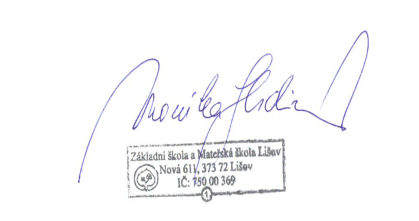 Mgr. Monika Hrdinová      ředitelka školyZákladní škola a Mateřská škola Lišov,Nová 611, 37372 LišovZákladní škola a Mateřská škola Lišov,Nová 611, 37372 LišovOrganizační řád školyŠkolní ŘáD základní školyOrganizační řád školyŠkolní ŘáD základní školyČ.j.:ZŠMŠLi-781/2022Vypracovala:Mgr. Monika Hrdinová, ředitelka školySchválila:Mgr. Monika Hrdinová, ředitelka školyPedagogická rada projednala dne:26.8.2022Školská rada schválila dne:29.8.2022Směrnice nabývá platnosti ode dne:29.8.2022Směrnice nabývá účinnosti ode dne:1.9.2022ZrušujeŠkolní řád z 1.9.2020Spisový znak: 1.4Skartační znak: V50. hodina1. hodina2. hodina3. hodina4. hodina5. hodina6. hodina7. hodina8. hodina9. hodina6:557:458:459:5010:4511:4012:3013:2014:1015:007:408:309:3010:3511.3012:2513:1514:0514:5515:45